Christ the King Catholic Primary School is a two-form entry school situated in Kinson, Bournemouth.We are seeking to appoint an outstanding, enthusiastic and passionate KS2 Teacher who is committed to making a positive impact on our school and standards.  Applicants should be willing to lead a core curriculum subject.We offer:A welcoming school with a strong Catholic ethosChildren who are polite, happy and motivated to learnA supportive staff team who genuinely want the best for our pupilsA commitment to your own professional developmentThe successful candidate will:Be happy to support the Catholic ethos of our schoolBe committed to creating challenge, excitement, creativity and independence in learningBe dedicated to raising standards and be a good role modelHave excellent organisational and communication skillsBe dynamic, resilient and hard working with a positive natureBe able to work as part of a team and establish positive relationships with pupils, parents, governors and staffHave a reflective and evaluative approach to their practiceRequired:  01st September 2023Salary: Teacher’s main scale (£28,000 - £38,810 pro rata).Contract:  Permanent, full-time postVisits to the school are encouraged. To arrange a visit, please contact The School Office by email at christtheking@ctkcps.com or contact the school on 01202 574277.Closing Date:  Midday, 23rd May 2023Shortlisted candidates will be notified by emailChrist the King Catholic Primary School values the diversity of our workforce and welcomes applications from all sectors of the community.We are committed to safeguarding and promoting the welfare of children and young people, this is a commitment which we expect all staff and volunteers to share.  The successful candidate will be required to have an enhanced Disclosure and Barring Service check in line with the Government’s safer recruitment guidelines. This role is UK based and your Right to Work will need to be established as part of the appointment process.This post is exempt from the Rehabilitation of Offenders Act (ROA) 1974. The amendments to the ROA 1974 (Exceptions Order 1975, (2013 and 2020)) provide that when applying for certain jobs and activities, certain spent convictions and cautions are ‘protected’, so they do not need to be disclosed to employers, and if they are disclosed, employers cannot take them into account. The MOJ’s guidance on the Rehabilitation of Offenders Act 1974 and the Exceptions Order 1975, provides information about which convictions must be declared during job applications and related exceptions and further information about filtering offences can be found in the DBS filtering guide. Christ the King Catholic Primary School will conduct online searches of shortlisted candidates.  This check will be part of a safeguarding check, and the search will purely be based on whether an individual is suitable to work with children.  All aspects of social media and internet searches will be conducted.  As care must be taken to avoid unconscious bias and any risk of discrimination, a person who will not on the appointment panel will conduct the searches and will only share information if and when findings are relevant and of concern.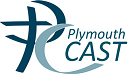 CHRIST THE Executive Headteacher: Mrs Clare Tickel  Head of School: Mrs Melanie LordAssistant Headteacher: Mrs Kerry O’SullivanDurdells Avenue   Kinson   Bournemouth   BH11 9EH Tel.(01202) 574277Fax. (01202) 594114   e-mail: christtheking@ctkcps.comWebsite: www.ctkcps.com